INDICAÇÃO Nº 8672/2017Sugere ao Poder Executivo Municipal a operação “tapa-buracos” na Rua Frederico A. Covolan, próximo ao numero 255 no Distrito Industrial, neste Município.Excelentíssimo Senhor Prefeito Municipal, Nos termos do Art. 108 do Regimento Interno desta Casa de Leis, dirijo-me a Vossa Excelência para sugerir que, por intermédio do Setor competente, seja executada a operação “tapa-buracos” na Rua Frederico A. Covolan, próximo ao numero 255 no Distrito Industrial, neste Município.  Justificativa:Conforme visita realizada “in loco”, este Vereador pode constatar varias buracos causados pela chuva, e devido ao grande fluxo de caminhões no local deteriorou-se ainda mais a manta asfáltica na referida rua.E isso vem causando transtornos e prejuízos ao que por ali circulam.Plenário “Dr. Tancredo Neves”, em 22 de novembro de 2017.Joel do Gás                                                      -Vereador-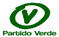 